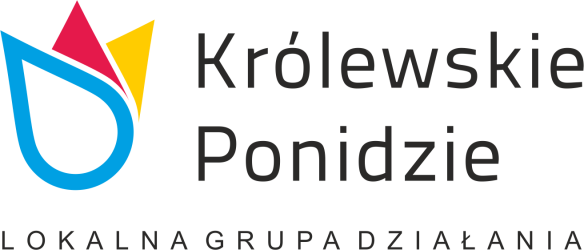 Załącznik nr 1 do Regulaminu IV Rajdu rowerowego w ramach realizacji zadania publicznego  pn.: „Promocja aktywności fizycznej mieszkańców powiatu buskiego poprzez organizację rajdu rowerowego oraz turnieju w piłkę siatkową”Karta zgłoszeniaDeklaruję swój udział w IV Rajdzie rowerowymzorganizowanym przez „Królewskie Ponidzie” LGD, który odbędzie się w dniu 16 lipca 2016r.Imię (imiona): 	Nazwisko: (uczestnika): 	Adres: 	Numer PESEL: 	Telefon kontaktowy uczestnika:  ……………………..………………………………………………………………….Organizator, wszystkie osoby z nim współpracujące, a także osoby związane z przeprowadzeniem i organizacją IV Rajdu rowerowego (Rajd) nie ponoszą odpowiedzialności względem uczestników za szkody osobowe, rzeczowe i majątkowe, które wystąpią przed, w trakcie lub po Rajdzie. Uczestnicy biorą udział w Rajdzie na własną odpowiedzialność. Uczestnicy ponoszą odpowiedzialność cywilną i prawną za wszystkie szkody. Przez akceptację niniejszej deklaracji uczestnik zrzeka się prawa dochodzenia prawnego lub zwrotnego od Organizatora lub jego zleceniobiorców w razie wypadku lub szkody związanej z Rajdem. Przyjmuję do wiadomości, że w razie wypadku nie mogę wnosić żadnych roszczeń w stosunku do Organizatora. Oświadczam, że stan mojego zdrowia pozwala na uczestnictwo w Rajdzie. Przyjmuję do wiadomości, że należy przestrzegać zarządzeń służb porządkowych oraz warunków Regulaminu Rajdu. Przyjmuję do wiadomości i wyrażam zgodę na to, że zdjęcia i nagrania filmowe z Rajdu mogą być wykorzystane przez Organizatora, prasę, radio i telewizję. Swoim podpisem potwierdzam, że zapoznałem/am się ze wszystkimi warunkami Regulaminu Rajdu oraz wypełniłem/am deklarację uczestnictwa zgodnie z prawdą oraz kompletnie.
Wyrażam zgodę na przetwarzanie moich danych osobowych zawartych w zgłoszeniu dla potrzeb organizacji „IV Rajdu rowerowego", zgodnie z ustawą z dnia 29 sierpnia 1997 roku o ochronie danych osobowych. (Dz.U.z 2014r., poz.1182 ze zm.)………………………………………………………………………………………(data i czytelny podpis uczestnika)